САДРЖАЈ (style NASLOV, фонт 16pt, ALLCAPS, BOLD, spacing before/after 24pt, Align Left)НАСЛОВ 1	.........................................................................................................................................5ПОДНАСЛОВ 1.1	..........................................................................................................................5ПОДНАСЛОВ 1.2	..........................................................................................................................5НАСЛОВ 2	.........................................................................................................................................5ПОДНАСЛОВ 2.1	..........................................................................................................................5ПОДНАСЛОВ 2.2	..........................................................................................................................5НАСЛОВ 3	.........................................................................................................................................5ПОДНАСЛОВ 3.1	..........................................................................................................................5ПОДНАСЛОВ 3.2	.........................................................................................................................5НАСЛОВ 4	.........................................................................................................................................5ПОДНАСЛОВ 4.1	..........................................................................................................................5ПОДНАСЛОВ 4.2	..........................................................................................................................5Након формирања рада на овој страни потребно је формирати одговарајући садржај рада, према горе датом примеру.Оставити 1 празан ред пре почетка поглавља (фонт 12pt, spacing before/after 0pt). Поглавља почињу на посебним странама.1. УВОД (style NASLOV, фонт 16pt, ALLCAPS, BOLD, spacing before/after 24pt, Align Left)1.1. ОПШТЕ НАПОМЕНЕ (style PODNASLOV, фонт 12pt, ALLCAPS, BOLD, spacing before/after 24pt, Align Left)Рад треба да буде форматиран према овом документу. Радови који нису у складу са предложеним форматом могу бити враћени кандидату на дораду. Иако није неопходно, препоручује се употреба ћириличног писма (style TEXT, фонт 12pt, spacing before 0pt, after 6pt, Justified).Текст рада треба да буде у складу са општим принципима академског писања. Рад треба поделити на поглавља у складу са издатим задатком, који се налази у Прилогу овог рада. Кандидату се оставља слобода да форматирање које није обрађено у овом упутству усвоји тако да не одступа од оштег концепта и правила академског писања.Концепт рада, заједно са сликама и табелама, прилагодити тако да на странама не остаје празан простор. Растојање између параграфа формирати само коришћењем spacing-a. Вишеструко понављање <Enter> тастера ради одвајања параграфа није дозвољено.1.1.1. Слике и табеле (style PODNASLOV_2, фонт 12pt, UNDERLINE, spacing before/after 12pt, Align Left)Слике и табеле чине саставни део рада и убацују се као што је показано примерима који следе. Сваку слику/табелу која се појављује у раду потребно је реферисати у тексту рада, као нпр: ''дато је на Слици 1'', ''приказан је на Сл. 2'', ''показано је у Табели 5'' итд.Дијаграми се сматрају сликама и нумеришу као и слике, а не као нпр. ''Дијаграм 1'' или ''График 4'' и сл. Величина слова/бројева на дијаграмима треба да буде приближно једнака величини текста од 12pt. Квалитет слика и формат дијаграма треба уједначити у раду.Параграф са сликом потребно је форматирати као: spacing before 12pt, after 0pt, Center. Испод сваке слике и изнад сваке табеле потребно је дати нумерацију и натпис.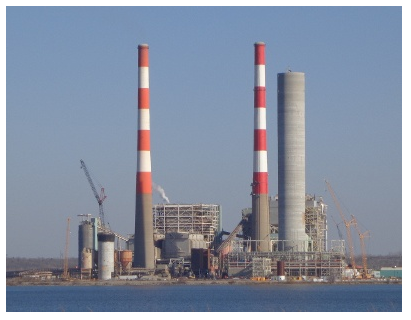 Слика 1. Натпис слике (style NATPIS_SLIKA, фонт 11pt, italic, spacing before 6pt, after 12pt, Center)Текст у табелама је форматиран на следећи начин: (фонт 12pt, spacing before/after 2pt).Табела 1. Натпис табеле (style NATPIS_TABELA, фонт 11pt, italic, spacing before 12pt, after 6pt, Center)Текст који почиње непосредно иза табеле одвојити једним празним редом (фонт 12pt, spacing before/after 0pt).1.1.2. Формуле (style PODNASLOV_2, фонт 12pt, UNDERLINE, spacing before/after 12pt, Align Left)Формуле у тексту писати применом Microsoft Equation-а, или MathType-а. Све формуле се нумеришу као што је показано на следећем примеру. Параграф са формулом потребно је форматирати као: spacing before/after 12pt, Center.		(1)Формуле и називи физичких величина који су саставни део текста пишу се као italic, као нпр. ''Модул еластичности бетона износи Е = 33GPa''. Када год је могуће, по потреби, симболе грчког алфабета и сл. убацивати у текст помоћу опције Insert  Symbol. Само у изузетним случајевима у текст убацивати делове једначина из Microsoft Equation-а, или MathType-а.Све физичке величине које се појављују у формулама, након првог појављивања у тексту потребно је објаснити, нпр. као: ''... у претходној једначини, T је период осциловања, аg је убрзање, ТB je параметар еластичног спектра одговора...'' и сл. Физичке величине треба да одговарају SI систему јединица и принципима инжењерске струке.Када се у тексту позива на формулу, то урадити на следећи начин: ''дато је у једначини (2)'', ''приказано је у формули (4)'', и сл.1.1.3. Цитирање (style PODNASLOV_2, фонт 12pt, UNDERLINE, spacing before/after 12pt, Align Left)Адекватно навођење извора из којих су преузети делови рада представља један од основних принципа академске честитости. Са тим у складу, сви делови рада преузети из постојећих извора морају се цитирати.Цитирање се врши навођењем списка коришћених извора на крају рада, као што је показано у наставку. Формат навођења литаратуре треба да буде уједначен за све референце истог типа (нпр. књиге, чланке из часописа, радове са конференција, web извор, итд.). Поглавље Литература, као и остала поглавља, почиње на посебној страни.Референце се наводе према редоследу појављивања у тексту. При појављивању одређене референце у тексту, исту цитирати са [1], [2-4], [3, 5, 8] и сл. Све референце наведене у списку референци морају се споменути у тексту, и обратно.Кандидату се оставља могућност да рад допуни и додатним прилозима који су од значаја (графичка документација, код програма, итд.).2. ЛИТЕРАТУРА (style NASLOV, фонт 16pt, ALLCAPS, BOLD, spacing before/after 24pt, Align Left)ЕN 1998–1:2004 Еврокод 8: Прорачун сеизмички отпорних конструкција – део 1: општа правила, сеизмичка дејства и правила за зграде, Грађевински факултет Универзитета у Београду, 2009. Р. Салатић: Динамика грађевинских конструкција. Књига, Грађевинска књига, 2011.М. Марјановић, Н. Коларевић, М. Нефовска-Даниловић, М. Петронијевић. Shear deformable dynamic stiffness elements for a free vibration analysis of composite plate assemblies - Part I: Theory. Composite Structures, Vol. 159, 2016, pp. 728-744. M. Нефовска-Даниловић. Application of the dynamic stiffness method in the vibration analysis of structures. Lecture notes. Грађевински факултет Универзитета у Београду, Београд, 2016.www.ticomtec.de/en/referenz/timbertower/ABAQUS User Manual 6.9. DS SIMULIA Corp., Providence, Rhode Island, USA, 2009.Марка бетонаMB35Модул еластичностиПоасонов коефицијент